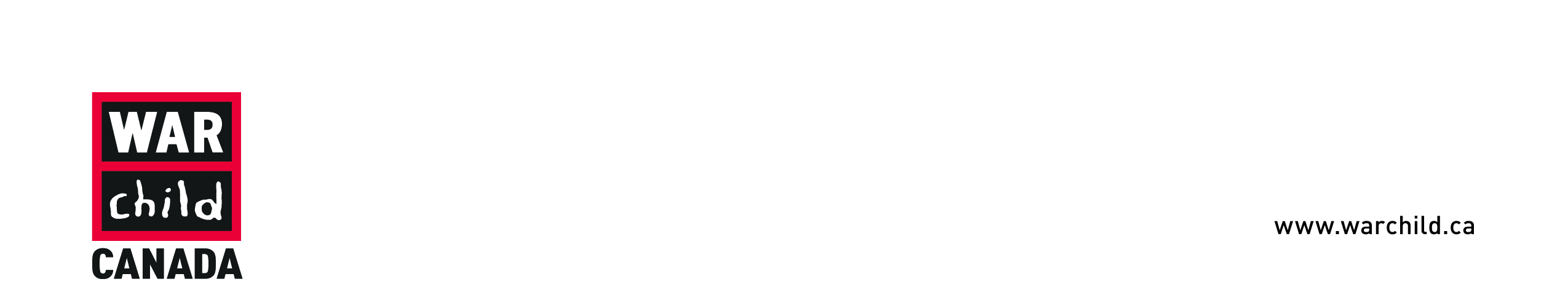 Consultancy Service to conduct new and update Existing Conflict Analysis War Child Canada (WCC), is a registered Canadian charity based in Toronto, Canada that provides humanitarian assistance to children and families affected by war. Founded in 1999, War Child Canada works with war-affected communities to help children reclaim their childhood through access to education, opportunity and justice. War Child takes an active role in raising public awareness around the impact of war and the shared responsibility to act. WCC is currently operational in seven countries: Afghanistan, DRC, Iraq, Sudan, Jordan, South Sudan and Uganda.In South Sudan, War Child Canada is registered with RRC and Ministry of Justice, with valid registration certificates. The conflict analysis is aimed at updating the previous analysis conducted in Malakal and conducting a fresh conflict analysis in Wau Western Bar-El-Gahazal to inform UNICEF project of Education and Peace building being implemented in Malakal and Wau. Conflict analysis is also the basis for effective early warning to identify and respond to conflict risks, and to mitigate some foreseen conflict related issues while delivery project activities in the field with IDPs and host communities.   War Child Canada is inviting interested individuals or consultants to submit proposals to conduct new and update Existing Conflict Analysis in Malakal and Wau.Qualified and interested candidates may collect the Terms of Reference (ToR), free of charge, by:Requesting a softcopy by emailing moriba@warchild.ca or wccjobs2017@gmail.com from 26th -30th  June 2017Collecting TOR from War Child Canada, along American Resident Street next to Turkey Embassy, Tongping Residential Area, Juba, South Sudan.Applications must be submitted in a sealed envelope, addressed to: HR & Admin Officer, clearly indicating on the envelope: Consultancy to conduct Conflict Analysis in Malakal & WauApplications must include the following:Cover letter, Curriculum VitaeTechnical Proposal including a work planFinancial Proposal (budget)Applications, including any softcopy supporting documentation must be submitted by 4.30 PM on Friday 30th June 2017.  Any application received after the deadline will not be considered. Incomplete applications will be excluded from further consideration.For inquiries regarding this advert, please contact War Child Canada on +211 922888704 or by email provided above. Note: South Sudan based consultants are highly encouraged to apply        